                                                                                                                                                                                                                                                                                                                                                                                                                                                                                                                                                                                                                                                                                                                                                                                                                                                                                                                                                                                                                                                                  To Hertfordshire Community Foundation                                                              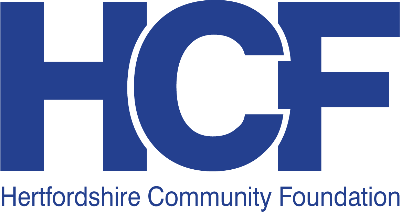 Letter of Wishes	Please complete this Letter of Wishes to tell us how you would like your charitable legacy to Hertfordshire Community Foundation to be managed.Your details:Details of the legacy you have gifted to Hertfordshire Community Foundation:(It is not necessary to share the details of your gift at this stage but it is helpful information for Hertfordshire Community Foundation to help plan your legacy) Your wishesI set out below how I wish Hertfordshire Community Foundation to manage any legacy I gift to the Foundation. I wish my gift to be used to:If more than one purpose, please indicate proportion in right hand box:Note: Any balance remaining will be divided in proportion as set out above. Section 1: Establishing a new Named Fund Name of Fund:Type of Fund 	Endowment Fund* - An invested fund which fuels grant making in perpetuity	Flow-through Fund – A fund for today which is gradually spent down	Combination Fund Amount or % as endowment: Amount or % as flow-through: *Recommended minimum amount of £20,000 to establish a Named Endowment Fund. 1.3 Purposes of the FundPlease indicate your wishes in terms of the purposes (and focus for) the Fund:	General community benefit in line with community needs	Children, young people & families	Older people	People with disabilities or life-limiting health conditions 	Supporting disadvantaged communities	Other or further details:   If applicable, please indicate your wishes in terms of the geographical focus for your Fund:	1.4 Fund Advisers – Only applicable for gifts over I wish for: 	The following individuals to be invited to be Fund Advisers whose privileges will be 
to recommend grant recipients from shortlists prepared by Hertfordshire Community 
Foundation in line with the purposes set out above, and whose recommendations will be taken into account when grants are made from the Fund (Include details below).Section 2. Specific Beneficiaries I would like Hertfordshire Community Foundation to distribute grants to the named charitable organisations below as follows: + fixed amount as a one-off/annual grant or % of total fund revenue as a one-off/annual grantConfidentiality After my death, I am happy for: 	My legacy to be acknowledged in Hertfordshire Community Foundation’s publications and communications  	This information to be shared with members of my family as detailed below 	This information to be shared with my executors If none of the above is ticked, we will only publicise the Named Fund (e.g. for grant-making purposes) if one is set up.AgreementI wish Hertfordshire Community Foundation to manage the legacy that I have gifted as set out in this Letter of Wishes.  I have read and accept the terms of the Community Foundation’s Gift Acceptance policy and I understand that a contribution will be made to the Foundation itself towards its general operating costs from my legacy as set out in the policy. I understand and agree that my gift, once received by the Community Foundation, becomes an irrevocable gift which may be distributed by the Trustees of the Community Foundation at their discretion for the purposes set out above. Any recommendations made by Fund Advisers will be taken into account when grants are made but will not bind the Community Foundation or its Trustees.I agree that the Community Foundation must be able to be flexible in meeting community needs in the future and that the Trustees of the Community Foundation shall be able to amend any restrictions applying to the use of my gift at their sole discretion if at any time they believe that those restrictions (a) cannot be satisfied, or not in accordance with my original wishes or the original spirit of the gift, or (b) have become impractical, unsuitable, irrelevant, obsolete or undesirable, provided that my gift must always be used for purposes that are charitable under English law.This letter of wishes overrides and supersedes any previous Letter of Wishes that I have signed in respect of my legacy to Hertfordshire Community Foundation.On behalf of Hertfordshire Community Foundation:We acknowledge receipt of this Letter of Wishes and agree that we will manage any legacy gifted to us in line with this Letter of Wishes and our Gift Acceptance Policy.  Title (Mr/Mrs/Ms/Dr/Sir etc.)NameSuffix/Letter (OBE etc.)Date of BirthAddressTelephoneMobileEmailAdd to an existing Named Fund with Hertfordshire Community Foundation and the revenue to be distributed in accordance with the purposes of that Fund. Please write the name of current Fund:      Establish a new Named Fund with Hertfordshire Community Foundation as detailed in section 1 below.Be distributed to the named charitable organisations as specified in section 2 belowSupport Hertfordshire Community Foundation’s General Fund to support grant-making and social investment in line with community needsSupport the activities of Hertfordshire Community Foundation at its discretion.     %     %Please describe any other specific wishes you have in relation to the purposes of the fund such as any particular exclusions      Primary contact:Second contact:Title 
(Mr/Mrs/Ms/Dr/Sir etc.)NameSuffix/Letters 
(OBE etc.)Company/Organisation (if applicable)AddressTelephoneMobileEmailRelationship to donor/advisorName of Charitable Organisation Charity Number (if known)Amount you wish to be distributed +SignaturePrint Full NameDateAuthorised SignaturePrint Full NameTitle/PositionDate